First Name of Application CV No 1644462Whatsapp Mobile: +971504753686 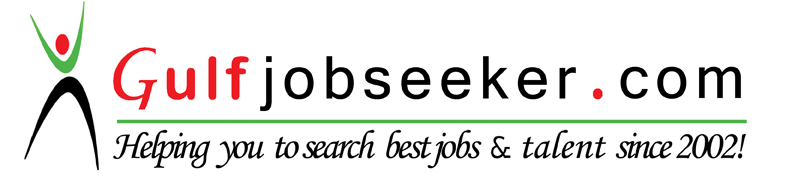 To get contact details of this candidate Purchase our CV Database Access on this link.http://www.gulfjobseeker.com/employer/services/buycvdatabase.php CURRICULUM VITAESERVICE ADVISOR-4years11monthsWork Experience HYUNDAI-V3 MOTORS (APRIL 2015)SERVICE ADVISORJob Responsibilities:- Receive Customer Vehicles for Service and Repair Jobs and raise repair ordersTechnically competent to understand the customer needs and requirements and accordingly raise Service OrdersAble to provide detailed explanation on jobs to be carried out on vehicleProvide detailed explanation and technical justification for additional repairs with cost Estimate and obtain approval from customersShould have flair for Selling Value added Services, Service Contracts and accessoriesAble to make every effort to resolve Customer Complaints and ensure customer has positive ownership experienceRegularly follow up with Workshop controller and technicians on his vehicles and updateCustomers regularly on the job progress and ensure delivery of the vehicle at the promised timeFollow up payments of credit customers and ensure collection within stipulated time Conduct post service follow up to ensure customer satisfactionCHEVROLET-TVS SUDARAM MOTORS (From APRIL 2013 – MAR 2015) As Service AdvisorJob Responsibilities:- Receive Customer Vehicles for Service and Repair Jobs and raise repair ordersTechnically competent to understand the customer needs and requirements and accordingly raise Service OrdersAble to provide detailed explanation on jobs to be carried out on vehicleProvide detailed explanation and technical justification for additional repairs with cost Estimate and obtain approval from customersShould have flair for Selling Value added Services, Service Contracts and accessoriesAble to make every effort to resolve Customer Complaints and ensure customer has positive ownership experienceRegularly follow up with Workshop controller and technicians on his vehicles and updateCustomers regularly on the job progress and ensure delivery of the vehicle at the promised timeFollow up payments of credit customers and ensure collection within stipulated timeConduct post service follow up to ensure customer satisfactionVST AUTO AGENCY, GUINDY-(From JUNE 2011 – FEB 2013) As Service AdvisorBRAND-MAHINDRA  Job Responsibilities:- Address customer appropriately.Dicuss vehicles history with customer.Provide cost estimate before service .Inform when vehicle would be ready. Explain work prior to service .Review work done on vehicle to update status.Keep customer in form about vehicle status.Explain bill after service completed .Inform when to schedule next visit.ACHIEVMENT- BEST SERVICE ADVISOR                BEST ACCESSORIES                BEST MAXICARE (2times).                          PERSONAL INFORMATION	         D.O.B	                    :   29. 06. 1990Gender	               :   MaleNationality	            :   IndianMartial Status	  :   SingleLanguages KnownENGLISH & TAMIL(To Read, Write & Speak)Chennai 600090Interest Repairing bikes &cars Mobile reparing Customizing the bikes&cars.Objective         Seeking a challenging position involving my technical and Managerial skills in an environment, where I can grow along with the organization with great responsibility.Key StrengthsPositive attitude and ability to Team work well with othersSelf-motivated, reliable and confidentWell-groomed and presentableGood communication and customer handling skillEducation. Diploma in Mechanical Engineering in Panimalar poly techinic college in the year 2008-2011 with 75%S.S.L.C in MP Ananth matric school in the Year 2007 with 55%  Project Details      :  PNEUMATIC IN CLAMPING AND                                       BENDING Technical Proficiency	Technical Skills         :   AutoCAD ( 2D& 3D )Computer skills         :   COMPUTER HARDWARE                                          MS Office & DMS                                         ( DEALER MANAGEMENT SYSTEM )In-Plant Training :   “ HOW TO INTERACT CUSTOMERS ” training done by Mr. SRINIVASAN- ZONAL MANAGER AT MAHINDRA & MAHINDRA & his team in Mahindra & Mahindra automotive sector ltd Chennai. 